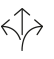 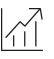 Durchgeführte Tests	Schlösser und Baubeschläge – Beschläge für Schiebetüren und Falttüren nach EN 1527 / 1998– Dauer der Funktionsfähigkeit: Klasse 3 = 100’000 Zyklen DIN 68859 Möbelschlösser und -beschläge – Rollenbeschläge für Schiebetüren nach DIN 68859Garantie	Für die einwandfreie Funktion der von Hawa gelieferten Produkte und für die Haltbarkeit sämtlicher Teile mit Ausnahme von Verschleissteilen leistet Hawa Gewähr für die Dauer von 2 Jahren ab Gefahrenübergang.Produktausführung	Hawa Puro 150 bestehend aus Laufschiene (Aluminium), Laufwerk mit Kugellagerrollen, Aufhängekeil, Schienepuffer, spielfreie BodenführungOptional:(….) Fürhungsprofil(….) Bodenführung zu Führungsprofil (….) Hawa Toplock Schloss(….) Deckenanschlussprofil(….) Einbetonierprofil Hawa Adapto 100 (….) Wandanschluss Profil(….) Vertikale Dichtungsprofile (….) Bodentürstopper(….) Befestigungsset für HolzfestteilSchnittstellen	TürblattGlasbearbeitung für AufhängungFestteilFestteil in Holz oder Glas möglichEinbetoniersystem Hawa AdaptoDas Einbetoniersystem Hawa Adapto 120 wird bereits im Rohbau in die Betondecke integriert